   Amazing Power     Week 1   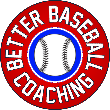 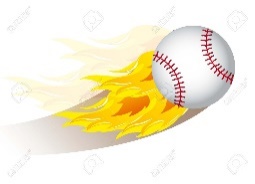 Execute 120 Swing Routine 3 times this week:Day 130 Heavy (small weight) 10 swings-rest, 10 swings-rest, 10 swings-rest30 Light (skinny bat) 10 swings-rest, 10 swings-rest, 10 swings-rest30 Heavy (large weight) 10 swings-rest, 10 swings-rest, 10 swings-rest30 Regular (Game Bat 28 oz.)  10 swings-rest, 10 swings-rest, 10 swings-restDay 230 Heavy (heavy weight) 10 swings-rest, 10 swings-rest, 10 swings-rest30 Heavy (wood bat) 10 swings-rest, 10 swings-rest, 10 swings-rest30 Light (skinny bat) 10 swings-rest, 10 swings-rest, 10 swings-rest30 Regular (Game Bat 29 oz.)  10 swings-rest, 10 swings-rest, 10 swings-restDay 330 Light (wooden dowel) 10 swings-rest, 10 swings-rest, 10 swings-rest30 Heavy (towel bat) 10 swings-rest, 10 swings-rest, 10 swings-rest30 Heavy (small weight) 10 swings-rest, 10 swings-rest, 10 swings-rest30 Regular (Game Bat 28 oz.)  10 swings-rest, 10 swings-rest, 10 swings-restExecute 50 Pull Ups1-2-3-4-5-6-7-8-9-10	1-2-3-4-5-6-7-8-9-10	1-2-3-4-5-6-7-8-9-101-2-3-4-5-6-7-8-9-10	1-2-3-4-5-6-7-8-9-10   Execute 20 Planks (Hold each for 20 seconds)1-2-3-4-5-6-7-8-9-10	1-2-3-4-5-6-7-8-9-10“You will have Amazing Power!”   Amazing Power     Week 2   Execute 120 Swing Routine 3 times this week:Day 130 Heavy (towel bat) 10 swings-rest, 10 swings-rest, 10 swings-rest30 Light (skinny bat) 10 swings-rest, 10 swings-rest, 10 swings-rest30 Heavy (light weight) 10 swings-rest, 10 swings-rest, 10 swings-rest30 Regular (Game Bat 28 oz.)  10 swings-rest, 10 swings-rest, 10 swings-restDay 230 Heavy (heavy weight) 10 swings-rest, 10 swings-rest, 10 swings-rest30 Heavy (wood bat) 10 swings-rest, 10 swings-rest, 10 swings-rest30 Light (T-ball bat) 10 swings-rest, 10 swings-rest, 10 swings-rest30 Regular (Game Bat 29 oz.)  10 swings-rest, 10 swings-rest, 10 swings-restDay 330 Light (whiffle bat) 10 swings-rest, 10 swings-rest, 10 swings-rest30 Heavy (towel bat) 10 swings-rest, 10 swings-rest, 10 swings-rest30 Heavy (small weight) 10 swings-rest, 10 swings-rest, 10 swings-rest30 Regular (Game Bat 28 oz.)  10 swings-rest, 10 swings-rest, 10 swings-restExecute 70 Pull Ups1-2-3-4-5-6-7-8-9-10	1-2-3-4-5-6-7-8-9-10	1-2-3-4-5-6-7-8-9-101-2-3-4-5-6-7-8-9-10	1-2-3-4-5-6-7-8-9-10   1-2-3-4-5-6-7-8-9-101-2-3-4-5-6-7-8-9-10   Execute 20 Planks (Hold each for 30 seconds)1-2-3-4-5-6-7-8-9-10	1-2-3-4-5-6-7-8-9-10“Amazing Power comes from hard work, take EVERY swing with maximum effort!”   Amazing Power     Week 3   Execute 120 Swing Routine 3 times this week:Day 130 Heavy (heavy weight) 10 swings-rest, 10 swings-rest, 10 swings-rest30 Heavy (wood bat) 10 swings-rest, 10 swings-rest, 10 swings-rest30 Light (skinny bat) 10 swings-rest, 10 swings-rest, 10 swings-rest30 Regular (Game Bat 28 oz.)  10 swings-rest, 10 swings-rest, 10 swings-restDay 230 Heavy (small weight) 10 swings-rest, 10 swings-rest, 10 swings-rest30 Light (skinny bat) 10 swings-rest, 10 swings-rest, 10 swings-rest30 Heavy (large weight) 10 swings-rest, 10 swings-rest, 10 swings-rest30 Regular (Game Bat 29 oz.)  10 swings-rest, 10 swings-rest, 10 swings-restDay 330 Light (wooden dowel) 10 swings-rest, 10 swings-rest, 10 swings-rest30 Heavy (towel bat) 10 swings-rest, 10 swings-rest, 10 swings-rest30 Heavy (small weight) 10 swings-rest, 10 swings-rest, 10 swings-rest30 Regular (Game Bat 28 oz.)  10 swings-rest, 10 swings-rest, 10 swings-restExecute 80 Pull Ups1-2-3-4-5-6-7-8-9-10	1-2-3-4-5-6-7-8-9-10	1-2-3-4-5-6-7-8-9-101-2-3-4-5-6-7-8-9-10	1-2-3-4-5-6-7-8-9-10   1-2-3-4-5-6-7-8-9-101-2-3-4-5-6-7-8-9-10   1-2-3-4-5-6-7-8-9-10   Execute 20 Planks (Hold each for 40 seconds)1-2-3-4-5-6-7-8-9-10	1-2-3-4-5-6-7-8-9-10“Taking 360 swings a week might not be fun, but hitting doubles, triples, and homeruns sure is!”   Amazing Power     Week 4   Execute 120 Swing Routine 3 times this week:Day 130 Light (wooden dowel) 10 swings-rest, 10 swings-rest, 10 swings-rest30 Heavy (towel bat) 10 swings-rest, 10 swings-rest, 10 swings-rest30 Heavy (small weight) 10 swings-rest, 10 swings-rest, 10 swings-rest30 Regular (Game Bat 28 oz.)  10 swings-rest, 10 swings-rest, 10 swings-restDay 230 Heavy (small weight) 10 swings-rest, 10 swings-rest, 10 swings-rest30 Light (skinny bat) 10 swings-rest, 10 swings-rest, 10 swings-rest30 Heavy (large weight) 10 swings-rest, 10 swings-rest, 10 swings-rest30 Regular (Game Bat 28 oz.)  10 swings-rest, 10 swings-rest, 10 swings-restDay 330 Heavy (heavy weight) 10 swings-rest, 10 swings-rest, 10 swings-rest30 Heavy (wood bat) 10 swings-rest, 10 swings-rest, 10 swings-rest30 Light (skinny bat) 10 swings-rest, 10 swings-rest, 10 swings-rest30 Regular (Game Bat 29 oz.)  10 swings-rest, 10 swings-rest, 10 swings-restExecute 100 Pull Ups1-2-3-4-5-6-7-8-9-10	1-2-3-4-5-6-7-8-9-10	1-2-3-4-5-6-7-8-9-101-2-3-4-5-6-7-8-9-10	1-2-3-4-5-6-7-8-9-10	1-2-3-4-5-6-7-8-9-101-2-3-4-5-6-7-8-9-10	1-2-3-4-5-6-7-8-9-10	1-2-3-4-5-6-7-8-9-101-2-3-4-5-6-7-8-9-10Execute 20 Planks (Hold each for 45 seconds)1-2-3-4-5-6-7-8-9-10	1-2-3-4-5-6-7-8-9-10“Every time you hit a ball just over the fence, just over an outfielders head, or just out the of the infielder’s reach, it’s because you did this bat speed training!”